杭州滨江世融艾美酒店由世界闻名的美国万豪国际集团管理。坐落于钱塘江畔的杭州滨江世融艾美酒店位于杭州市滨江区，地理位置优越，交通便利，距离杭州火车站25分钟车程，而距离杭州萧山国际机场和杭州火车东站仅需40分钟车程。宾客从酒店出发可轻松抵达当地著名旅游文化景点，如西湖、灵隐寺、六和塔、龙井村等，酒店周边还有便利的缤谷商业广场。酒店以“无尽的画布”为灵感，以当代设计演绎经典的江南园林，强调人、艺术与自然的平衡，启发宾客对于杭州意境的无限想象。酒店拥有199间充满设计感的客房，为商务和旅游休闲的宾客提供舒适的住宿环境和目的地探索体验。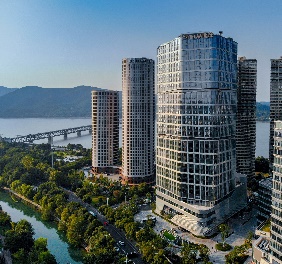 现诚邀有志于酒店业的人才加入我们的团队，我们将为您提供有竞争力的薪资、完善的福利和系统的培训与职业规划！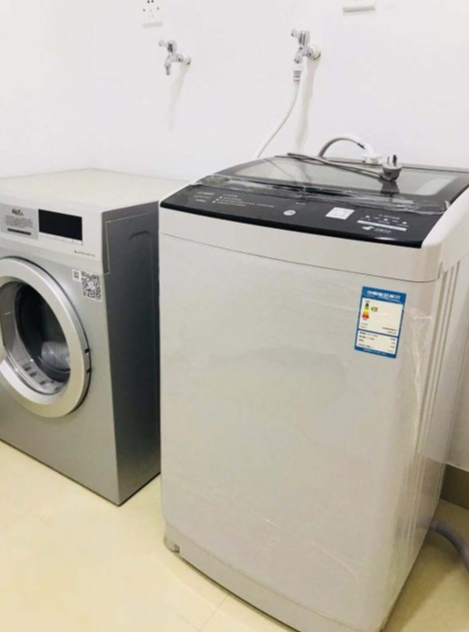 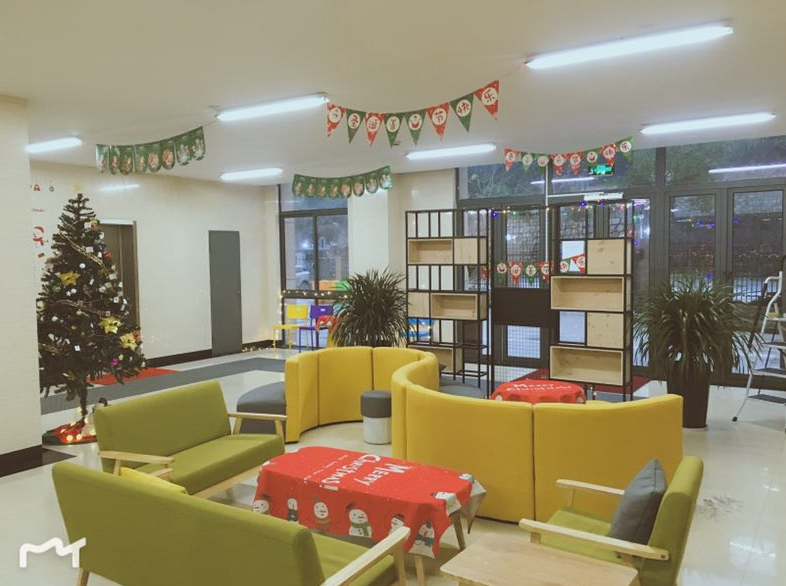 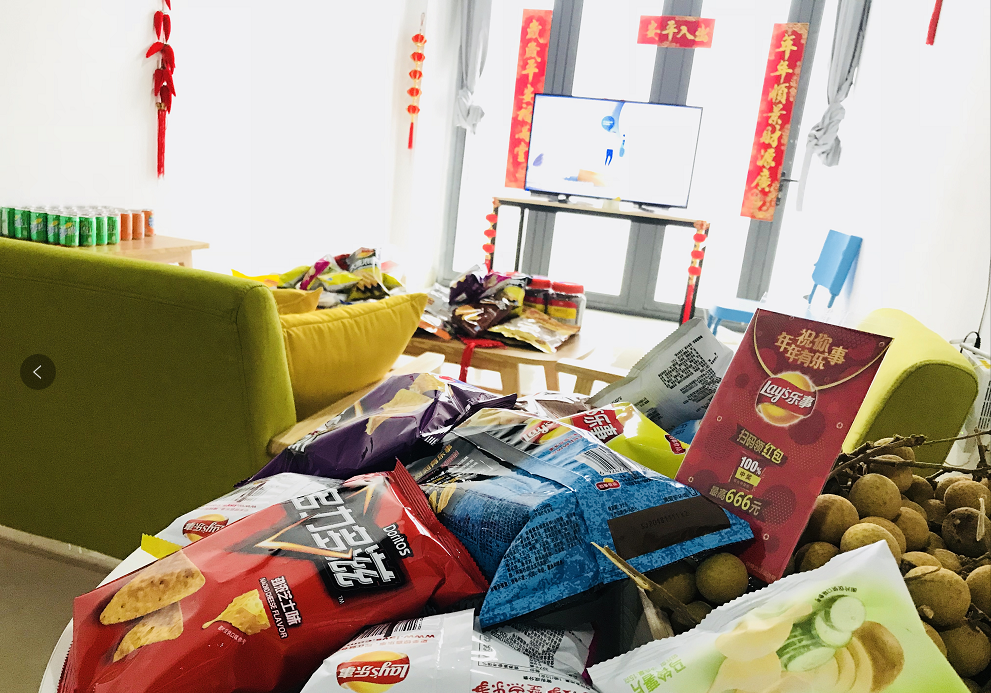 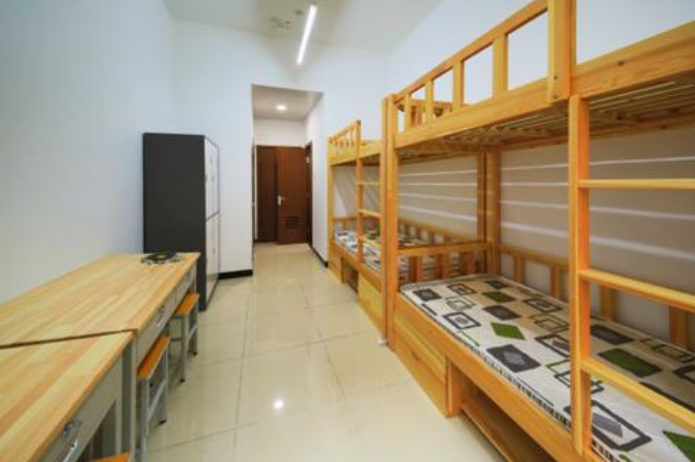 